Расписание уроков и заданий на 18.05 (понедельник)1класс2 класс3 класс4 класс5 класс6 класс7 класс8 класс9 классКружок «Перекресток» 3-9 классыКроссворд по физкультуре для 7 класса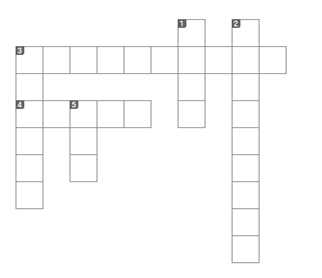 Андрей Дементьев «БАЛЛАДА О МАТЕРИ»Постарела мать за тридцать лет,
А вестей от сына нет и нет.
Но она всё продолжает ждать,
Потому что верит, потому что мать.
И на что надеется она?
Много лет, как кончилась война.
Много лет, как все пришли назад.
Кроме мертвых, что в земле лежат.
Сколько их в то дальнее село,
Мальчиков безусых, не пришло!
…Раз в село прислали по весне
Фильм документальный о войне.
Все пришли в кино — и стар и мал,
Кто познал войну и кто не знал.
Перед горькой памятю людской
Разливалась ненависть рекой.
Трудно было это вспоминать...
Вдруг с экрана сын взглянул на мать.
Мать узнала сына в тот же миг,
И пронёсся материнский крик:
Алексей! Алёшенька! Сынок!
Алексей! Алёшенька! Сынок!
Алексей! Алёшенька! Сынок!
Словно сын её услышать мог.
Он рванулся из траншеи в бой. 
Встала мать прикрыть его собой.
Все боялась вдруг он упадёт,
Но сквозь годы мчался сын вперёд.
— Алексей! — кричали земляки,
— Алексей, — просили, — Добеги...
Кадр сменился. сын осталься жить.
Просит мать о сыне повторить.
Просит мать о сыне повторить.
Просит мать о сыне повторить...
И опять в атаку он бежит,
Жив-здоров, не ранен, не убит.
Алексей, Алёшенька, сынок.
Алексей, Алёшенька, сынок.
Алексей, Алёшенька, сынок.
Словно сын её услышать мог.
Дома всё ей чудилось кино.
Всё ждала — вот-вот сейчас в окно,
Посреди тривожной тишины
Постучится сын её с войны. Муса Джалиль «ВАРВАРСТВО»1943
Они с детьми погнали матерей
И яму рыть заставили, а сами
Они стояли, кучка дикарей,
И хриплыми смеялись голосами.
У края бездны выстроили в ряд
Бессильных женщин, худеньких ребят.
Пришел хмельной майор и медными глазами
Окинул обреченных... Мутный дождь
Гудел в листве соседних рощ
И на полях, одетых мглою,
И тучи опустились над землею,
Друг друга с бешенством гоня...
Нет, этого я не забуду дня,
Я не забуду никогда, вовеки!
Я видел: плакали, как дети, реки,
И в ярости рыдала мать-земля.
Своими видел я глазами,
Как солнце скорбное, омытое слезами,
Сквозь тучу вышло на поля,
В последний раз детей поцеловало,
В последний раз...
Шумел осенний лес. Казалось, что сейчас
Он обезумел. Гневно бушевала
Его листва. Сгущалась мгла вокруг.
Я слышал: мощный дуб свалился вдруг,
Он падал, издавая вздох тяжелый.
Детей внезапно охватил испуг,--
Прижались к матерям, цепляясь за подолы.
И выстрела раздался резкий звук,
Прервав проклятье,
Что вырвалось у женщины одной.
Ребенок, мальчуган больной,
Головку спрятал в складках платья
Еще не старой женщины. Она
Смотрела, ужаса полна.
Как не лишиться ей рассудка!
Все понял, понял все малютка.
-- Спрячь, мамочка, меня! Не надо умирать! --
Он плачет и, как лист, сдержать не может дрожи.
Дитя, что ей всего дороже,
Нагнувшись, подняла двумя руками мать,
Прижала к сердцу, против дула прямо...
-- Я, мама, жить хочу. Не надо, мама!
Пусти меня, пусти! Чего ты ждешь? --
И хочет вырваться из рук ребенок,
И страшен плач, и голос тонок,
И в сердце он вонзается, как нож.
-- Не бойся, мальчик мой. Сейчас вздохнешь ты
вольно.
Закрой глаза, но голову не прячь,
Чтобы тебя живым не закопал палач.
Терпи, сынок, терпи. Сейчас не будет больно.--
И он закрыл глаза. И заалела кровь,
По шее лентой красной извиваясь.
Две жизни наземь падают, сливаясь,
Две жизни и одна любовь!
Гром грянул. Ветер свистнул в тучах.
Заплакала земля в тоске глухой,
О, сколько слез, горячих и горючих!
Земля моя, скажи мне, что с тобой?
Ты часто горе видела людское,
Ты миллионы лет цвела для нас,
Но испытала ль ты хотя бы раз
Такой позор и варварство такое?
Страна моя, враги тебе грозят,
Но выше подними великой правды знамя,
Омой его земли кровавыми слезами,
И пусть его лучи пронзят,
Пусть уничтожат беспощадно
Тех варваров, тех дикарей,
Что кровь детей глотают жадно,
Кровь наших матерей...Р.РождественскийПомните! Через века, через года,- помните!
О тех, кто уже не придет никогда,- помните!
Не плачьте! В горле сдержите стоны, горькие стоны.
Памяти павших будьте достойны! Вечно достойны!
Хлебом и песней, мечтой и стихами, жизнью просторной,
Каждой секундой, каждым дыханьем будьте достойны!

Люди! Покуда сердца стучатся,- помните!
Какою ценой завоевано счастье,- пожалуйста, помните!
Песню свою отправляя в полет,- помните!
О тех, кто уже никогда не споет,- помните!
Детям своим расскажите о них, чтоб запомнили!
Детям детей расскажите о них, чтобы тоже запомнили!

Во все времена бессмертной Земли помните!
К мерцающим звездам ведя корабли,- о погибших помните!
Встречайте трепетную весну, люди Земли.
Убейте войну, прокляните войну, люди Земли!
Мечту пронесите через года и жизнью наполните!..
Но о тех, кто уже не придет никогда,- заклинаю,- помните!

Итоговая контрольная работа по биологии 9 классВариант 1Фамилия, Имя _________________________________________________Выберите один ответ из четырёх.А1. Как называется длительный исторический процесс развития природы?                                                       1) антропогенез  2) онтогенез  3) эволюция    4) биогенезА2. На какие группы делятся живые организмы по типу клеток?                                                                                  1) прокариоты и эукариоты                           2) аэробы и анаэробы                                                                                     3) автотрофы и гетеротрофы                         4) одноклеточные и многоклеточныеА3. Какой учёный считается основоположником  генетики?                                                                                       1) А.М.Сеченов    2) Т.Морган    3) Г.Мендель    4) Н.И.ВавиловА4. В чём заключается сущность митоза?                                                                                                                  1) в делении клеток надвое 2) в точной передаче дочерним клеткам  набора хромосом от материнской клетки  3) в образовании гамет, имеющих половинный набор хромосом по сравнению с материнской клеткой   4) в образовании зиготыА5. Главные движущие силы эволюции1) естественный отбор   2) биологический прогресс   3) дегенерация    4) модификацииА6. Взаимовыгодные отношения организмов в биоценозе называются                                                         1) конкуренцией  2) симбиозом  3) паразитизмом   4) квартиранствомА7. К абиотическим факторам среды относятся                                                                                                       1) свет и влажность                              2) влияние человека                                                                                           3) болезни, вызванные бактериями    4) межвидовая конкуренцияА8. Отрицательные последствия воздействия человека на биосферу проявляются в:1) изменении атмосферного давления2) регулировании численности популяции промысловых животных3) сокращении биоразнообразия4) создании новых сортов растений и пород животныхА9.  Регулярные занятия физической культурой способствовали увеличению икроножной мышцы школьников. Это изменчивостьмутационная    2) генотипическая  3) модификационная  4) комбинативнаяА10. Какой процесс происходит в митохондриях?                                                                                                 1) образование белков из аминокислот   2) синтеза молекул АТФ   3) образование липидов                           4) образование глюкозы из углекислого газа и водыВ задании В1  выберите три верных ответа из шести и запишите их.В1.  Выберите черты и примеры полового размножения организмов.                                                                     А) потомство генетически уникально                                                                                                                          Б) потомство – точные копии родителей                                                                                                                       В)  размножение картофеля клубнями                                                                                                                          Г) размножение картофеля семенами                                                                                                                     Д) потомство может развиваться из соматических клеток                                                                                                  Е) ) в процессе участвуют два родителяВ задании В2 и запишите все буквы в нужной последовательности в таблицуВ2. . Установите соответствие между химическими веществами и их признаками. Ответ запишите в виде  последовательности цифр.В3. Расположите в правильном порядке организмы в цепи питания. В ответе запишите соответствующую последовательность цифр.1) паук2) сова3) цветущее растение4) муха5) жабаОтвет_______________В 4. Установите соответствие между процессами, характерными для фотосинтеза и энергетического обмена веществ.В5. Установите, в какой хронологической последовательности появились основные группы растений на Земле.А)  голосеменныеБ)  цветковыеВ)  папоротникообразныеГ)  псилофитыД)  водорослиОтвет_______________________В6. Запишите правильный ответС 1. Последовательность одной из цепей ДНК:А – Г – Т – Ц – Г – Ц – А  Какую последовательность имеют нуклеотиды в комплиментарной цепи РНК? Ответ_________________________________________________________ПредметТемаЗаданияДомашнее заданиечтениеЧто видит и слышит поэт1.Прочитать произведение с. 60-632.Ответить на вопросы учебника с.63.3.Перечитать с.60-61. Найти предложения в произведении, которые подходят к рисункам с. 60-61.  Прочитать их.русскийНаписание слов с парными согласными1.Записать число, классная работа.2. Минутка чистописания:Дд Зз Сс Тт3.Прочитать текст на с.81.(от цветочков)4.Прочитать подсказку с.81.5. Выполнить устно упражнение 43 с. 82 . 6.Упр. 45 с.82, упр. 46 с.83 выполнить письменно.Прислать на проверку.математикаСамостоятельная работа1.Раскрыть учебник на с.86.2.Выполнить в учебнике №1, №4 (первая строчка), №5 (первая строчка), № 6 (первая строчка). Решение записать в тетрадь (клеточку).4.Прислать на проверку.ф-раИгра «Воробьи и вороны». Эстафеты. Развитие скоростно-силовых качеств 1.Выполните зарядку, разминая все мышцы организма.2.Вспомнить правила игры «Воробьи и вороны». 3. Игра на внимание «2-8-16»Правила игры: ведущий называет числа. Дети выполняют команду. На счет «2» -руки вверх, «8»-руки к плечам, «16»-руки вниз. Допустивший ошибку делает шаг вперед и приседает  3 раза, становится в строй, затем игра продолжается. Ведущий может выполнять команды вместе с детьми и путать их (неправильно показывать движения).Самостоятельно разучить правила игры. Поиграть.ШахматыКороль против других фигурВыполните задания (ссылка указана ниже)https://lichess.org/learn#/4 ПредметТемаЗаданияДомашнее заданиечтениеВ. Драгунский «Сверху вниз, наискосок!»Работа по учебнику  с. 142-148. Кто автор? Что помните о писателе? Прочитайте до конца. О чем 2 часть? Кто герои рассказа? В чем секрет «смешного»? Ответить на вопросы с. 148         Какой момент этой истории самый смешной? (письм.)русскийНепроизносимый согласный звук - нулевой звук  Работа по учебнику  с. 135-137. Упр. 140. По заданию.Упр. 142, выпиши выделенные слова Упр. 141, записать название, потом сам текстматематикаГеометрические построения с помощью циркуля и линейкиРабота по учебнику  с. 150-151. Выполни № 1. Начерти отрезок. Построй 2 окружности. Точки пересечения отметь буквами.        Реши задания1.Вычисли значение выражения:625 - 8 ∙ 4 + 27 : 92.Прочитай задачу.В классе 12 мальчиков, это на 5 человек меньше, чем девочек. Сколько девочек в классе?Реши задачу. Вычисли и запиши ответ.3.Запиши решение задачи с помощью уравнения. Вычисли и запиши ответ.В коробке лежало 7 ручек. После того в коробку положили ещё несколько ручек, в ней стало 39 ручек. Сколько ручек положили в коробку?ф-раТестирование метания малого мяча на точность1.Выполнить зарядку: наклоны головы, рывки руками в стороны, наклоны в стороны и вперед, выпады (по 6 раз каждое упражнение).2.Вспомнить технику метания мяча. С.104-105.Выполнить метание мяча в цельШахматыКороль против других фигурВыполните задания (ссылка указана ниже)https://lichess.org/learn#/4 ПредметТемаЗаданияДомашнее заданиематематикаРавносоставленные и равновеликие фигуры. Высота треугольникаРабота с учебником.Стр. 129, № 393 устно,  прочитать понятие равновеликие фигуры в словаре.Стр. 130, № 395, 396 выполнить письменно.Стр. 132, № 399, 400 выполнить устно, прочитать в словаре понятие высота.Стр. 133, № 401,письменно..Стр. 133, № 402, письменно. Работу, сфотографировать и отправить на проверку.ф-раБег (5 мин). Преодоление препятствий1.Выполнить комплекс общеразвивающих упражнений. Разминку начинать сверху - голова, руки, туловище, ноги. Каждое упражнение повторить не менее 8-10 раз - ходьба на носках руки вверх, на пятках, круговые движения плечами, руками, смена положения рук, отведение согнутых, прямых рук, наклоны , махи ногами, выпады, упражнения с предметами, если есть дома.2. Вспомнить информацию о беге с преодолением препятствий из прошлого урока.3. Соорудить дома полосу препятствий из любых имеющихся дома предметов. Преодолеть ее 3-4 раза.Выполнять ежедневно утреннюю зарядку. Выполнить упражнения: приседания -  25 раз, отжимания – 20 раз. Выполнить бег на месте в течение 5 минут.русскийВремена глаголаРабота с учебником.Стр. 176, упр. 202, выполнить устно, ответив на вопросы Анишит Йокоповны.Стр. 177, выучить правило.Стр.178, упр. 203, выполнить письменно по заданию.Стр. 179 ответить на вопросы, выучить 2 правила. Стр. 179, упр.204, выполнить письменно, ответить на вопросы.Стр. 181 выучить правило. Работу, сфотографировать и отправить на проверку.чтениеА.Гайдар «Чук  и Гек». Отрывок «Телеграмма»Работа с учебником (2 часть).Стр. 160-165, прочитать текст, ответить на вопросы учебника.Ответить на вопросы письменно.1.В каком городе жили Чук и Гек? ______________________2.Кем работал их отец? _______________________3.Как мама наказывала братьев в случае драки? _______________________4.Какое оружие смастерили себе мальчики, собираясь в дорогу? __________________ ___5.Кто из мальчиков был бережливым и запасливым?6.Кто из мальчиков был фантазёром и умел петь песни._______________________7.Кто из братьев был старше и на сколько? ______________________8. Что случилось с телеграммой? _______________________Работу, сфотографировать и отправить на проверку. Волшебная кисточкаПутешествие в зоопаркНарисовать животное, которое живет в зоопаркеПредметТемаЗаданияДомашнее заданиематематикаДействия с величинамиС. 104 № 342, 343 – по заданию. Выполнить в тетрадях. Сделать фото и отправить на эл. почту innamasl83@yandex.ru  С. 104 №345 – по заданиюВыполнить в тетрадях. Сделать фото и отправить на эл. почту innamasl83@yandex.ru  ф-раТехника челночного бега 3х10 м.  Игра «Пустое место»1.Выполнить комплекс общеразвивающих упражнений. Разминку начинать сверху - голова, руки, туловище, ноги. Каждое упражнение повторить не менее 8-10 раз - ходьба на носках руки вверх, на пятках, круговые движения плечами, руками, смена положения рук, отведение согнутых, прямых рук, наклоны, махи ногами, выпады, упражнения с предметами, если есть дома.2. Просмотреть видео https://www.youtube.com/watch?v=tQgjpLx3RlA, запомнить технику выполнения челночного бега.3. Изучить правила игры «Пустое место».Игра "Пустое место" Участники образуют круг, а водящий располагается за кругом. Дотрагиваясь до плеча одного из игроков, он тем самым вызывает его на соревнования. После этого водящий и тот участник, которого он выбрал, бегут вдоль круга в противоположных направлениях. Тот из них, кто первым займет пустое место, оставленное выбранным игроком, остается в кругу. Оставшийся без места, становится водящим.Выполнять ежедневно утреннюю зарядку. Выполнить упражнения: приседания -  25 раз, отжимания – 20 раз, бег на месте – 5 минут.чтениеД Кедрин «Все мне мерещится  поле с гречихою…».В. Попков «Моя бабушка и ее ковер»Работа по учебнику.1. С.156 прочитать стихотворение, ответить на вопросы2. С.158 рассмотреть картину, ответить на вопросыС. 156, выразительно читать сти хотворение. Запись чтения прислать на WhatsApp  89286275931русскийЗнаки препинания в сложных предложенияхРабота по учебнику  с. 173. Упр. 175 в 2 столбика, упр. 176 (1 и 2)Упр. 176 (3 и 4). Выучить правило с.177Волшебная кисточкаЦветущая сиреньНарисовать веточку цветущей сирениПредметТемаЗаданияДомашнее заданиематематикаСравнение десятичных дробей. Округление чиселПовторить параграфы 31,32.Выполнить задания на стр.276 (  № 1134 – 3,6,7; № 1135), пришлите для проверки на мой электронный адрес, он у вас есть.технологияПосадка лука-севка Написать технологию посадки лука (2-3 предложения) или сделать фото посадки лука.эл. адрес innamasl83@yandex.ru историяПервые христиане и их учение.Расцвет империи во 2 веке н.э.1.Прочитать параграфы  56,57 стр. 2.Записать тему урока в тетрадь.3. Ответить на вопросы стр. 274-275,279 (устно)4.Выписать в тетрадь выделенные слова  и записать объяснения данных слов, запомнить данные слова:Запишите страны и области, находившиеся под властью Рима  при императоре Траяне во 2 веке н.э.русскийОрфограммы в приставках и корнях словРабота по учебнику:1. Упр.718 выполнить по заданию Все работы прислать на проверкуУпр.720, списать, вставить пропущенные буквы, выполнить цифры. ф-раРазвитие скоростных способностей. Техники метания мяча на дальностьВыполните разминку для всех групп мышц.Изучить технику выполнения метания малого  мяча на дальностьhttps://www.youtube.com/watch?v=LEt1BDzsz0k.Ответить на вопросы письменно.-Исходное положение для метания мяча с прямого разбега.-Какое оптимальное количество шагов разбега необходимо для  метания мяча?-Каким должен быть вес мяча для метания?Работу, сфотографировать и отправить на проверку по адресу mnatalia1983@yandex.ruЮный экологКрасота родного края.Прислать фотографии природы родного края (фото сделать во дворе: птицы, цветы, сад и. д.) по выбору.ПредметТемаЗаданияДомашнее заданиерусскийПовторение и систематизация изученного в 5, 6 классах§ 99, Ответить письменно на вопрос на с. 142 (В каких разделах науки о языке…). Упр. 594 (заполнить таблицу), упр. 595 (Составьте и запишите сложный план…)ТЕСТКакой глагол стоит в повелительном наклонении?А) емБ) найдитеВ) я бы спелГ) присоединился2. Какой глагол является переходным?А) ходила по канатуБ) не знали горяВ) гуляют в паркеГ) подойти к окну3. В каком слове на месте пропуска пишется буква И?А) Когда присяд…шь десять раз, начни делать наклоныБ) Если трон…те оголенный провод, вас ударит током.В) Высуш…те промокшие ботинки Г) Вы буд…те выходить на следующей остановке?4. В каком слове не пишется Ь?А) приляг…теБ) поджар…теВ) среж…теГ) спряч…ся5. Из данного предложения выпишите разноспрягаемый глагол (разноспрягаемые глаголы)Дни бежали за днями, и вскоре весна стала вытеснять зиму, небо поголубело, словно его вымыли и протерли.  технологияПосадка лука-севка Написать технологию посадки лука (2-3 предложения) или сделать фото посадки лука.эл. адрес innamasl83@yandex.ru математикаАрифметические действия с обыкновенными дробями№1347(2), сфотографировать и выслать по адресу kuteinikovo@yandex.ru№1347(4), сфотографировать и выслать по адресу kuteinikovo@yandex.ruистория Литовское государство и Русь.Усиление Московского княжестваПрочитать параграфы 21,22, Ответить на вопросы стр. 55-57, 61-63 (устно) Запишите главные причины завоевания Руси монголами.ф-раВысокий старт. Сдача контрольного норматива - бег 60мВыполните разминку для всех групп мышц.Просмотреть видео, https://www.youtube.com/watch?v=AwxyppkfQ8w, запомнить правила техники выполнения  бега на короткие дистанции.Ответить на вопросы письменно.-Как называется бег на короткие дистанции?-Назовите 4 основных этапа преодоления коротких дистанций.-Какой должна быть одежда для бега на короткие дистанции?-Положение ног при беге на короткие дистанции.-Положение рук при беге на короткие дистанции.Работу, сфотографировать и отправить на проверку по адресу mnatalia1983@yandex.ruлитератураИоганн Фридрих Шиллер. Художественные особенности баллады «Перчатка»Работа по учебнику:1.  С.221 – 222 прочитать статью об  Иоганне Фридрихе  Шиллере.2. Записать в тетради определение балладыС. 222 – 226, выразительно прочитать один из переводов баллады Запись чтения прислать на WhatsApp  89286275931Юный экологКрасота родного края.Прислать фотографии природы родного края (фото сделать во дворе: птицы, цветы, сад и. д.) по выбору.ПредметТемаЗаданияДомашнее заданиерусскийОбобщение по теме «Междометие»1. Задание 1. Записать междометия, выражающие:Удивление –  Восторг) Страх, испуг - Сожаление - Недовольство, досаду - Побуждения, призыв, запрет –  Недоумение – Замешательство, облегчение -  2. Задание 2. Представьте речевую ситуацию (на рыбалке), составьте и запишите  небольшой диалог с использованием междометий.  Все работы прислать на проверкуУпр. 465 (устно), выполнить цифры (письменно)историяВеликая французская революция. От якобинской диктатуры к 18 брюмера Наполеона БонапартаПрочитайте параграфы25-27.   Егор по параграфу 25   ответь на вопросы на стр. 247 (5,6,7)и пришли мне на проверку.   Артём по параграфу 26 ответь на вопросы на стр.260 2, 4. На стр.247и стр.260 (7и 6 вопросы соответственно) по таблице и пришли мне на проверку.   Игорь по параграфу 27 ответь на вопросы на стр. 271 (4,6,7- по этому вопросу надо смотреть материал по трём параграфам 25-27) и пришли  на проверку.технологияПосадка картофеляНаписать технологию посадки картофеля (2-3 предложения)Отправить на эл. почту innamasl83@yandex.ru английскийГде перекусить в РоссииВыполните задание на платформе Skysmart. Для этого перейдите по ссылке https://edu.skysmart.ru/student/zulazadupi упр.1Выполните задание на платформе Skysmart упр.2географияСтраны Центральной Азии1.Прочитать параграф 60, 2.Записать тему урока в тетрадь3.Ответить на вопросы стр. 306 (устно).Дать характеристику государства Казахстан. (План описания страны  стр. 333)ф-раМетание мяча   в цель1.	Выполнить разминку для всех групп мышц организма.2.	Познакомиться с техникой выполнения метания мяча в цельТехника метания малого мячаМетание малого мяча в цель заключает в себе 4 фазы: держание снаряда, отведение снаряда назад, бросок, сохранение равновесия. При метании мяча с разбега добавляется еще одна фаза – разбег.Держание снаряда.Мяч удерживается пальцами метающей руки, не прижимаясь к ладони. Указательный, средний и безымянный пальцы расположены сзади, большой палец и мизинец – сбоку.Разбег.Данная фаза выполняется только при метании мяча с разбега.Разбег выполняется обычным шагом с оптимальной скоростью. Его длина обычно составляет 6—12 шагов. В рамках этого урока мы будем тренироваться метать мяч с разбегом 4—5 шагов.Перед броском спортсмен должен выполнить бросковые шаги, во время которых рука отводится назад.Отведение снаряда назад.Бросок начинается с отведения снаряда назад. Левая нога метателя стоит впереди, вес на правой ноге.Корпус должен быть слегка наклонен назад. Есть несколько способов отведения руки при броске. Эффективной считается техника отведения мяча от плеча прямо-назад, при этом происходит одновременный поворот плеча в сторону броска и отведение руки назад.Другой способ – движение руки вперед-вниз-назад.БросокПри броске метатель выходит грудью вперед, выводит правый локоть вперед-вверх и переходит в положение, напоминающее натянутый лук. Далее происходит разгибание туловища и движение грудью вперед. В заключительной части происходит мощное движение предплечья и кисти руки, рука со снарядом проходит над плечом и снаряд выпускается из рук. Вес переносится на левую ногу.Сохранение равновесия.Для сохранения равновесия происходит перескок с левой ноги на правую.Метание мяча производится на стадионе или спортивной площадке шириной не менее 15 м. В качестве мишени используют круг на стене диаметром 1 м, расположенный на высоте 2,5 м.3.Выполнить метание мяча в цель 3 раза.Решить кроссворд.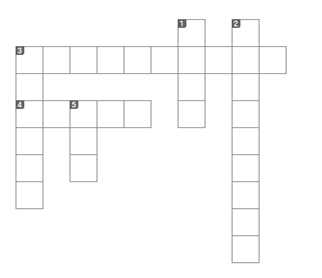 По горизонтали: Способность спортсмена сохранять устойчивое положение после выполнения метания мяча.4. Отведение мяча назад, проще говоря.По вертикали:1. Конечная точка полёта мяча при его метании на точность.2. Расстояние между спортсменом, выполняющим метание мяча, и целью.3. Одна из основных фаз техники при выполнении метания мяча с разбега.5. Спортивный снаряд, которым выполняется метание.Работу сфотографировать и отправить на проверкуАзбука пешеходаОказание ПМП при травмах опорно-двигательного аппаратаТравмы опорно-двигательного аппарата являются наиболее распространенными (от обычных синяков до тяжелых переломов и вывихов). Первая помощь при подобных травмах направлена на уменьшение боли и предотвращение дальнейших повреждений.Их можно получить при различных обстоятельствах: падении, неловком или неожиданном движении либо при автомобильной аварии.Существует четыре основных вида травм опорно-двигательной системы: переломы, вывихи, растяжения или разрывы связок, растяжения или разрывы мышц и сухожилий.Перелом — это нарушение целостности кости. Он может быть полным и неполным.Вывих — это смещение кости по отношению к ее нормальному положению в суставе. Вывихи обычно происходят при воздействии большой силы.Растяжение и разрыв связок происходят, когда кость выходит за пределы обычной амплитуды движения. Чрезмерная нагрузка на сустав может привести к полному разрыву связок и вывиху кости. Наиболее распространенными являются растяжения связок голеностопного и коленного суставов, пальцев и запястья.Растяжение мышц и сухожилий. Подобные растяжения обычно вызываются подъемом тяжестей, чрезмерной мышечной работой, резким или неловким движением.Наиболее распространенными являются растяжения мышц шеи, спины, бедра или голени.Профилактика травм опорно-двигательного аппарата. Физические упражнения благотворно влияют на опорно-двигательную систему в целом и на отдельные группы мышц. Эффективная программа физической подготовки (бег, ходьба, аэробика, велоспорт, плавание, лыжи) способствует укреплению организма и профилактике травм.Первая помощь при переломахПерелом – распространенный вид травм, при котором происходит нарушение целостности кости.Переломы делят на полные и частичные (трещины), а также на закрытые, когда сохраняются целыми кожные покровы, и открытые – когда в месте перелома появляется зияющая рана, образованная отломками кости.Перелом является серьезной травмой и всегда требует врачебного вмешательства, поэтому во всех случаях, когда есть подозрение на перелом, необходимо обращаться за медицинской помощью. Целью же доврачебной первой помощи при переломах является обеспечение покоя травмированной области (с тем, чтобы не допустить повреждения мышц и сухожилий), по возможности облегчение боли и скорейшая доставка пострадавшего в больницу, для оказания квалифицированной медицинской помощи.Признаки переломаОсновными признаками случившегося перелома является интенсивная боль, отек и патологическая подвижность в травмированной области. Существуют и дополнительные признаки, которые зависят от вида и локализации перелома, но для того, чтобы заподозрить перелом, достаточно трех основных, а иногда даже одного – сильной боли. Дело в том, что отек не всегда заметен неопытному глазу. Например, у людей плотного телосложения его бывает трудно обнаружить, а в ряде случаев он может быть и не слишком  выраженным. Что касается патологической подвижности, то она также не всегда может быть обнаружена, например, если перелом располагается близко к суставу.Точно определить наличие перелома сможет врач после проведения рентгенографии, а для оказания первой помощи верным будет считать переломом любую травму кости, которая сопровождается сильной болью, усиливающейся при попытке движения. Если впоследствии окажется, что травма менее серьезна, например, ушиб или вывих, а оказана первая помощь как при переломе, это не принесет никакого вреда пострадавшему, тогда как недооценка тяжести травмы может привести к весьма серьезным осложнениям.Меры по оказанию первой помощи при переломахПервая помощь при переломе заключается в иммобилизации, т.е. придании неподвижности травмированной части тела, и скорейшей доставке пострадавшего в медицинское учреждение. При проведении иммобилизации важно соблюдать общие правила:Не нужно пытаться придать травмированной кости правильную форму. Это может привести к болевому шоку, а также к дополнительной (вторичной) травме мягких и твердых тканей;Если перелом открытый и видны отломанные участки кости, не следует пытаться «вдвинуть» их внутрь мягких тканей. При оскольчатых переломах не нужно пытаться ни удалять, ни вправлять осколки. Производить иммобилизацию нужно в таком положении, в котором находится пострадавший участок на момент оказания первой помощи;Нельзя транспортировать пострадавшего с множественными травмами, в том числе множественными переломами, а также с переломами позвоночника и таза. Первая помощь при переломах такого типа оказывается на месте, а доставкой в больницу занимается скорая помощь;При интенсивном болевом синдроме можно дать пострадавшему обезболивающее. Подойдет Парацетамол, Анальгин или любое другое обезболивающее безрецептурного отпуска;В холодное время года необходимо следить за тем, чтобы пострадавший не переохладился, в том числе, чтобы не переохладилась травмированная конечность. Для этого на нее можно набросить что-либо из теплой одежды или одеяло, а пострадавшего напоить горячим чаем (если есть такая возможность).Правила иммобилизации при различных переломах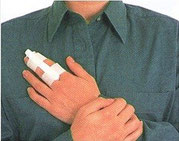 Перед транспортировкой пострадавшего в больницу пораженную область необходимо зафиксировать, чтобы движения в этом участке не усугубили травму.Переломы пальцев рук и ног:При переломах пальцев рук или ног для иммобилизации достаточно прибинтовать поврежденный палец к соседнему.Переломы конечностей: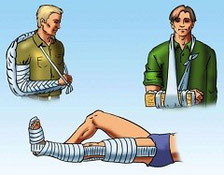 При переломах конечностей накладывают шину. Шину можно сделать из любого подручного материала, который достаточно прочен, чтобы удерживать конечность в неподвижном состоянии.Накладывать шину необходимо, соблюдая следующие правила:Шина устанавливается таким образом, чтобы фиксировать не менее двух суставов – расположенных выше и ниже места перелома;Между шиной и кожей обязательно должна быть тканевая прослойка;Шина должна быть прочно зафиксирована, недопустимо чтобы она болталась, т.к. в этом случае вместо средства иммобилизации она превращается в дополнительный травмирующий фактор.Переломы ребер:При переломах ребер пострадавшему нужно наложить тугую, давящую повязку на грудную клетку, цель которой оказать достаточное давление для того, чтобы человек дышал в большей степени за счет мышц живота – это и обеспечит фиксацию, и уменьшит боль, поскольку при дыхании грудная клетка двигается. Не следует разговаривать с пострадавшим, поскольку речь также приводит к усилению болезненности.Переломы позвоночника и таза:При переломах позвоночника и таза, а также множественных переломах, пострадавшего не следует перемещать, делать это должны люди, обладающие достаточной квалификацией. Однако если такая возможность отсутствует, чтобы оказать первую помощь при переломах подобного типа необходимо изготовить носилки с твердым основанием, соблюдая максимальную предосторожность, переложить пострадавшего на них. Под колени необходимо положить валик из ткани (можно использовать свернутую одежду), после чего зафиксировать больного на носилках при помощи широких бинтов или заменяющей их ткани и транспортировать, не допуская резких движений.Первая помощь при открытых переломахПервая помощь при открытых переломах в целом состоит из тех же мер, что и при закрытых, однако в этом случае необходимо остановить кровотечение, поскольку большая кровопотеря опаснее, чем самый сложный перелом. Поверхность раны желательно обработать антисептиком (спирт, йод), но не следует удалять из раны обрывки ткани, осколки и т.п.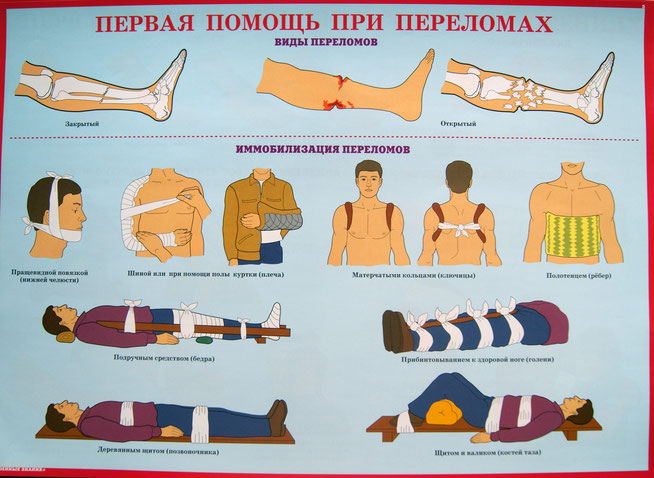 Первая помощь при вывихеКак и при переломе, главная задача первой помощи - обездвижить поврежденный сустав не меняя его положения. И ни в коем случае не пытаться вправить вывих самостоятельно!Следует дать пострадавшему анальгин или другое обезболивающее и приложить холод к суставу. Дождаться скорой.Если нет возможности вызвать скорую - необходимо сделать шину и повязку также как и при переломе и отвезти пострадавшего в травмпункт.При вывихе бедра прибинтуйте поврежденную конечность к здоровой не меняя ее положения. Транспортировать пострадавшего необходимо в положении лежа на жесткой поверхности.В травмпункте вывих обезболят, сделают рентген и вправят сустав. Тема: «Первая медицинская помощь при травмах».1.Как называется нарушение целостности кости?А) растяжение Б) перелом В) вывих2. Сколько видов травм опорно – двигательной системы?А) 3 Б) 4 В) 53.На что направлена первая помощь при травмах опорно – двигательного аппарата?А) уменьшение боли Б) предотвращение дальнейших повреждений В) оба варианта верны4.В результате чего происходит растяжение и разрыв связок?А) при смещении кости по отношению к ее нормальному положению в суставеБ) когда кость выходит за пределы обычной амплитуды движенияВ) при чрезмерной мышечной работе5.Травма живота возникает от…?А) резкого механического воздействия на переднюю брюшную стенку, органы брюшной полостиБ) повреждения костей грудного отдела и мягких тканейВ) повреждения функции внутренних органов и конечностей6. Определить последовательность действий при оказании первой медицинской помощи при вывихахА) сделать тугую повязкуБ) дать обезболивающееВ) обеспечить покой поврежденной конечностиГ) доставить пострадавшего в больницу7. Травмы груди делятся на:А) ушибыБ) сдавливания, раненияВ) ушибы, сдавливания, ранения8.Травмы тазовой области это - ….А) комплекс повреждений мягких тканейБ) комплекс повреждений костей таза и внутренних органовВ) верны оба варианта9. При растяжении связок и мышц следует прикладывать компресс:А) теплый Б) холодный В) без компресса10.При какой травме пострадавшего надо уложить на ровную поверхность животом вверх?А) травме живота Б) травме позвоночника В) травма головыПредметТемаЗаданияДомашнее заданиегеографияВоздействие человека на природу. Рациональное природопользование.Прочитать параграф 53,542. Ответить на вопросы стр. 268,273 (устно)3. Записать тему урока в тетрадь.Запишите в тетрадь какие природные ресурсы нашей местности больше всего нуждаются в охране.русскийЦитатаС 242-243 внимательно прочитать разборы. Упр. 425Упр. 429технологияПосадка картофеляНаписать технологию посадки картофеля (2-3 предложения)Отправить на эл. почту innamasl83@yandex.ru геометрияРешение задач1. Сторона треугольника равна 12 см, а высота, проведенная к ней, в три раза меньше стороны. Найдите площадь треугольника.2. Найдите синус, косинус и тангенс острых углов  прямоугольного треугольника с катетами 7 см  и 24 см. Сфотографировать и выслать по адресу kuteinikovo@yandex.ru3. Точка О — центр окружности, ∠ACB = 24° (см. рисунок). Найдите величину угла AOB (в градусах). Сфотографировать и выслать по адресу kuteinikovo@yandex.ru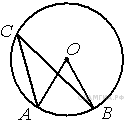 физикаИтоговая контрольная работа1. Примером явления, доказывающего прямолинейное распространение света, может быть1) образование следа в небе от реактивного самолета2) существование тени от дерева3) мираж над пустыней4) неизменное положение Полярной звезды на небе2. Луч света падает на плоское зеркало. Угол отражения равен 24°. Угол между падающим лучом и зеркалом1) 12°  2) 102°  3) 24о  4) 66°3. Человек, находившийся на расстоянии 4 м от плоского зеркала, переместился и оказался от зеркала на расстоянии 3 м.  На сколько изменилось расстояние между человеком и его изображением?1) 6 м    2) 4 м   3) 2 м     4) 1 м4. Человек носит очки, фокусное расстояние которых равно 50 см. Оптическая сила линз этих очков равна1) D = 2 дптр2) D = — 2 дптр3) D = 0,02 дптр4) D = — 0,02 дптр5. Для получения четкого изображения на сетчатке глаза при переводе взгляда с удаленных предметов на близкие изменяется1) форма хрусталика                                                       2) размер зрачка3) форма глазного яблока4) форма глазного дна6. Установите соответствие между источниками света и их природой.К каждой позиции первого столбца подберите соответствующую позицию второго и запишите в таблицу выбранные цифры под соответствующими буквами.ИСТОЧНИКИ СВЕТА     А) Молния                       Б) Светлячки В) Комета                                                     ИХ ПРИРОДА1) Тепловые2) Отражающие свет3) Газоразрядные4) Люминесцентные                                   Сфотографировать и выслать по адресу kuteinikovo@yandex.ruф-раСдача контрольного норматива -метание мяча на дальность в рамках ГТОВыполните разминку для всех групп мышц.Изучить технику выполнения метания малого  мяча на дальностьhttps://www.youtube.com/watch?v=LEt1BDzsz0k..Ответить на вопросы письменно.-Как называется бег на короткие дистанции?-Назовите 4 основных этапа преодоления коротких дистанций.-Какой должна быть одежда для бега на короткие дистанции?-Положение ног при беге на короткие дистанции.-Положение рук при беге на короткие дистанции.-Исходное положение для метания мяча с прямого разбега.-Какое оптимальное количество шагов разбега необходимо для  метания мяча?-Каким должен быть вес мяча для метания?Работу сфотографировать и отправить на проверку по адресу mnatalia1983@yandex.ru.Азбука пешеходаИгра по Правилам дорожного движения«Счастливый случай»Ответить письменно на вопросы1. Первая медицинская помощь при открытом переломе.2. Первая медицинская помощь при обморожении.3. Чем характеризуется капиллярное кровотечение?4. Что необходимо сделать при потере сознания?5. На какой максимальный срок может быть наложен кровоостанавливающий жгут?6. По каким признакам можно определить перелом ребер?7. Какой материал может быть использован в качестве шины?8. Как оказать на месте происшествия первую помощь при простой и неглубокой ране?ПредметТемаЗаданияДомашнее заданиеалгебраИтоговая контрольная работаРешить контрольную работу. Сфотографировать и выслать по адресу kuteinikovo@yandex.ruИндивидуальная рассылкафизикаРешение задач1. На какой планете наблюдается парниковый эффект?1) На Марсе 2) На Юпитере3) На Венере4) На Меркурии2. Какая из перечисленных планет относится к планетам земной группы?1) Уран 2) Марс3) Сатурн4) Плутон3. Какая планета состоит из газов?1) Меркурий2) Земля3) Нептун4) Марс4. Что является источником энергии звезд?А. Цепные ядерные реакцииБ. Термоядерные реакции1) Только А2) Только Б3) И А, и Б4) Ни А, ни Б5. Каков цикл солнечной активности?1) 1 год2) 5 лет3) 11 лет4) 100 лет6. Выберите верное утверждение.А. Галактика Млечный Путь относится к неправильным галактикам.Б. Известная часть скопления галактик называется Вселенной.1) Только А2) Только Б3) И А, и Б4) Ни А, ни БСфотографировать и выслать по адресу kuteinikovo@yandex.ruродная литератураУильям Шекспир «Гамлет»Прочитать трагедию «Гамлет»Письменно ответить на вопрос: «В чем трагедия главного героя в произведении Шекспира «Гамлет»ОДНКНРГлавное в жизни-делать доброСейчас в России каждый человек может исповедовать любую веру, которую он считает правильной. Но так было не всегда. После революционных событий в нашей стране к власти пришла безбожная власть, которая объявила, что Бога нет, и поставила целью искоренение в стране религии. Были расстрелы, ссылки, притеснения верующих людей. Но несмотря на такие суровые времена, всегда находились люди, которые в первую очередь думали о Вечности и о душе и не боялись ни правительства, ни гонений, ни самой смерти. Одним из таких людей был святитель Лука (Войно-Ясенецкий). Найдите и прочитайте  информацию  о святителе Луке (Войно-Ясенецком).Напишите сочинение на тему «Главное в жизни-делать добро»родной языкРусский родной языкПроверочная работаИндивидуальная рассылкабиологияИтоговая контрольная работаВыполнить контрольную работу. Ответы отправить на эл. почту innamasl83@yandex.ruинформатикаОбобщающий урокВыполните тестовое задание:1. Текстовый редактор - программа, предназначенная для1) создания, редактирования и форматирования текстовой информации;2) работы с изображениями в процессе создания игровых программ;3) управление ресурсами ПК при создании документов;автоматического перевода с символьных языков в машинные коды;2. Алгоритм - это1) правила выполнения определенных действий;2) ориентированный граф, указывающий порядок выполнения некоторого набора команд;3) описание последовательности действий, строгое исполнение которых приводит к решению поставленной задачи за конечное число шагов;4) набор команд для компьютера;протокол вычислительной сети.Сфотографировать и выслать по адресу kuteinikovo@yandex.ru3. Алгоритм называется линейным, если1) он составлен так, что его выполнение предполагает многократное повторение одних и тех же действий;2) ход его выполнения зависит от истинности тех или иных условий;3) его команды выполняются в порядке их естественного следования друг за другом независимо от каких-либо условий;4) он представим в табличной форме;он включает в себя вспомогательный алгоритм.4. Свойством алгоритма является:1) результативность;2) цикличность;3) возможность изменения последовательности выполнения команд;4) возможность выполнения алгоритма в обратном порядке;5) простота записи на языках программирования.5. Алгоритм, записанный на «понятном» компьютеру языке программирования, называется1) исполнителем алгоритмов;2) программой;3) листингом;4) текстовкой;5) протоколом алгоритма.Литературная гостинаяЛитературная гостиная «Чтобы помнили»Прочитать стихотворения о Великой Отечественной войне: 1.  Андрей Дементьев «Баллада о матери»;2.  Муса Джалиль «Варварство»;3. «Помните! Через века, через года,- помните!»
Р.Рождественский3-9«Перекресток»Общие правила транспортировки пострадавшего1.Просмотреть видео https://www.youtube.com/watch?v=9eiluvn2MyI, запомнить общие правила транспортировки пострадавших с различными травмами.Ответить на вопросы письменно.1. Как транспортировать пострадавшего с проникающим ранением грудной клетки?    1. Лежа2. Полусидящее положение3. Стоя2. В каком положении эвакуируется пострадавший в дорожно-транспортном происшествии с вывихом бедра?1. Лёжа 2. Сидя3. Стоя3. В каком положении эвакуируется пострадавший в дорожно-транспортном происшествии с вывихом костей верхней конечности?1. Сидя2. Стоя 3. Лёжа4. В каком положении должен находиться пострадавший с переломом позвоночника при транспортировке?1. Сидя2. На боку3. Лёжа на спине или животе  5. В каком положении транспортировать пострадавшего с переломами бёдер и грудины?1. В положении лёжа2. В полусидящем положении  3. В положении сидя6. Как транспортировать пострадавшего при переломе нижней челюсти?1. Стоя2. В полусидящем положении   3. ЛёжаПризнаки:     Вещества:     А) основной  запасной материал   Б) образуют ферменты  В) образованы из глицерина и высших органических кислот  Г) выполняют транспортную функцию    Д) синтезируются на рибосомах     Е) состоят из аминокислот.1. Жиры   2. БелкиАБВГДЕПоглощение света Окисление пировиноградной кислоты Выделение углекислого газа и воды Синтез молекул АТФ за счет химической энергии Синтез молекул АТФ за счет энергии света Синтез углеводов из углекислого газаПоглощение света Окисление пировиноградной кислоты Выделение углекислого газа и воды Синтез молекул АТФ за счет химической энергии Синтез молекул АТФ за счет энергии света Синтез углеводов из углекислого газаПоглощение света Окисление пировиноградной кислоты Выделение углекислого газа и воды Синтез молекул АТФ за счет химической энергии Синтез молекул АТФ за счет энергии света Синтез углеводов из углекислого газаПоглощение света Окисление пировиноградной кислоты Выделение углекислого газа и воды Синтез молекул АТФ за счет химической энергии Синтез молекул АТФ за счет энергии света Синтез углеводов из углекислого газаЭнергетический обмен ФотосинтезЭнергетический обмен ФотосинтезЭнергетический обмен ФотосинтезАБВГГДЕ